2021 - 2022BASKETBALL COACHES ASSOCIATION OF NEW YORK INC.RECOGNITION CERTIFICATERECOGNITION CERTIFICATERECOGNITION CERTIFICATERECOGNITION CERTIFICATERECOGNITION CERTIFICATEthis award is proudly presented to:this award is proudly presented to:this award is proudly presented to:this award is proudly presented to:this award is proudly presented to: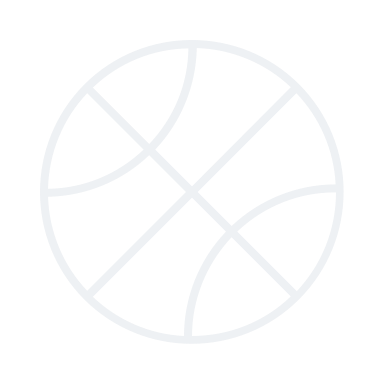                     NAME HERE                    NAME HERE                    NAME HERE                    NAME HERE                    NAME HERE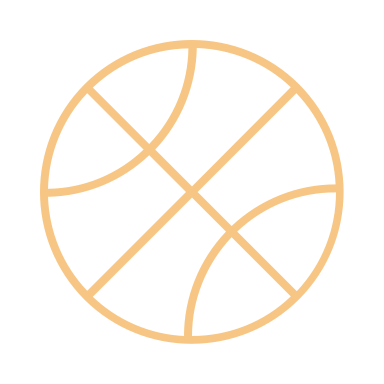 Dave Archer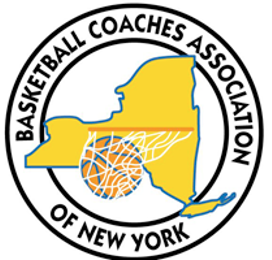 Kurt EhrensbeckExecutive Director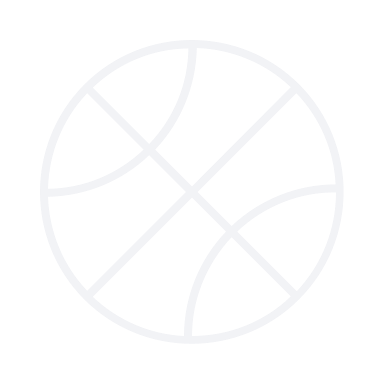 President 